Publicado en  el 25/06/2014 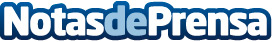 Red Eléctrica concluye la línea de alta tensión más extensa de la península ibéricaLa construcción de la línea, de 327 kilómetros de longitud,  se inició en 2012 y recorre de norte a sur toda la región de Extremadura y parte de Andalucia.
Datos de contacto:REE (Red Eléctrica de España)Nota de prensa publicada en: https://www.notasdeprensa.es/red-electrica-concluye-la-linea-de-alta_1 Categorias: Construcción y Materiales http://www.notasdeprensa.es